新 书 推 荐中文书名：《冰箱里的比利奇妙大冒险》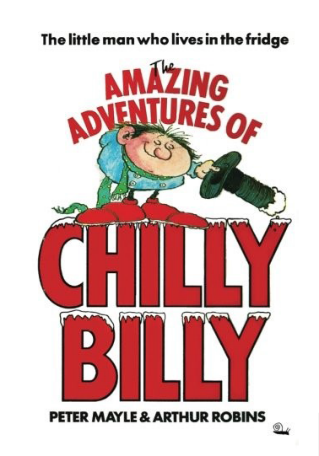 英文书名：THE AMAZING ADVENTURES OF CHILLY BILLY作    者：Peter Mayle and Arthur Robins出 版 社：Escargot代理公司：PFD/ANA页    数：70页出版时间：1980年代理地区：中国大陆、台湾审读资料：电子稿类    型：桥梁书内容简介：畅销书作家彼得·梅尔搭档广受赞誉的童书插画家亚瑟·罗宾斯，将他们的才华倾注到这本令人愉悦的故事书中。明天夜晚，在你入睡之前，悄悄地走进厨房，来到冰箱前，小心不要弄出声音……一旦你见到了比利，听说了他在冰箱里的冒险经历后，你再也不会像以前一样打开冰箱门了！冰箱里的比利是一个有趣、可爱的角色，令人难忘。冰箱里的比利是一个长着大耳朵的小家伙，他住在冰箱里，他从来都不会“冻感冒”而是“热感冒”。作者简介：彼得·梅尔（Peter Mayle）是一位英国作家，他最闻名的著作是描写法国普罗旺斯生活的系列书。他在广告业工作了15年，然后告别这个行业专注于写作。《普罗旺斯的一年》是国际畅销书。他的小说《美好的一年》被改编成一部电影，由雷德利·斯科特导演，演员罗素·克罗和马里恩·歌迪亚主演。内文插图：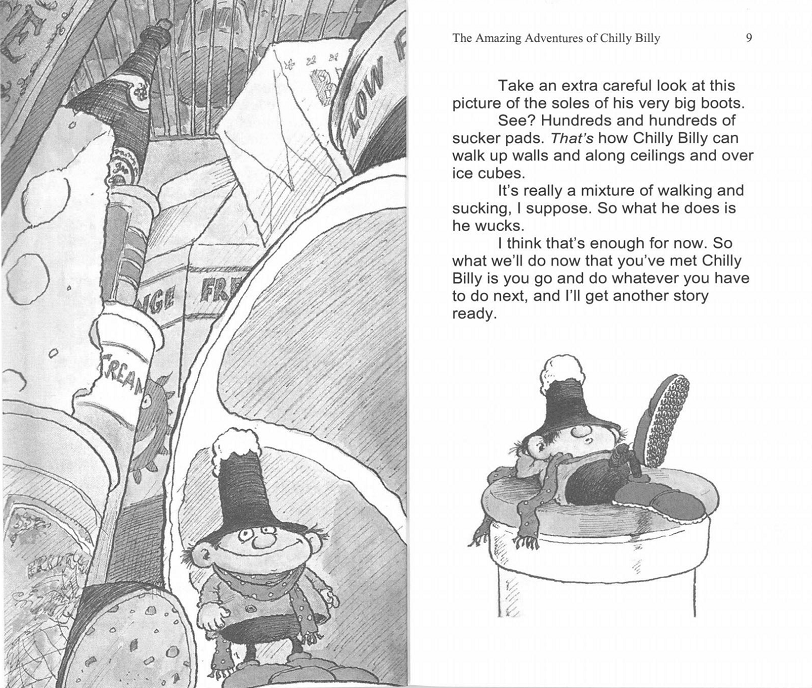 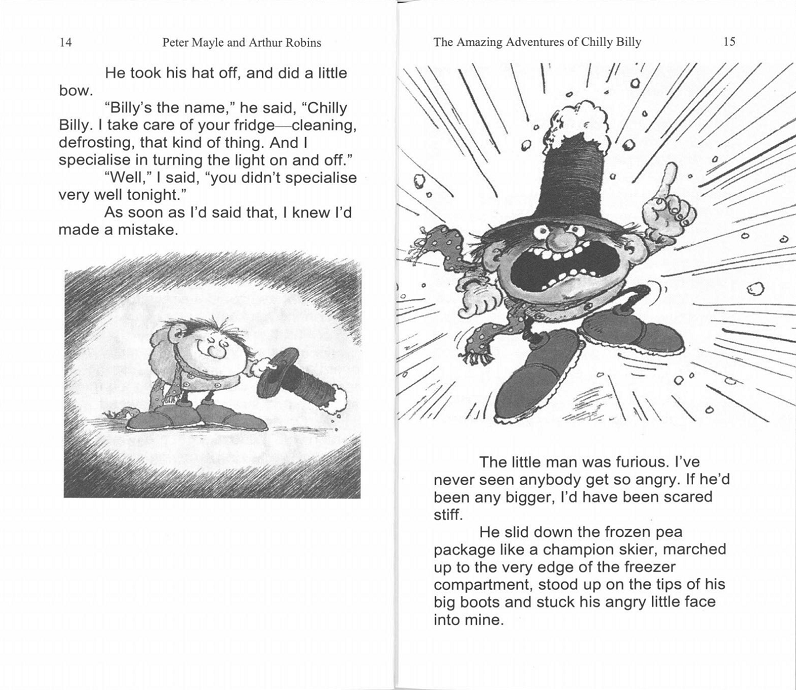 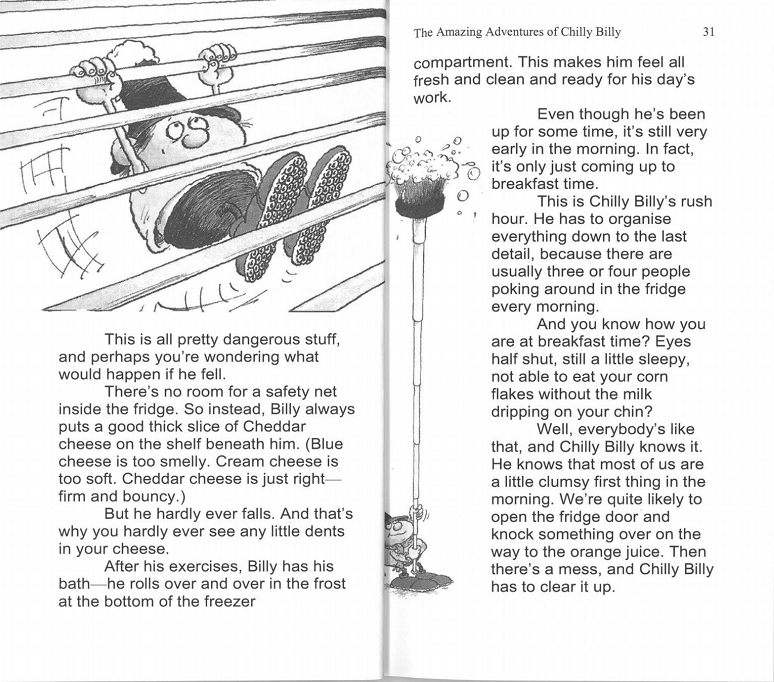 感谢您的阅读！请将反馈信息发至：版权负责人Email：Rights@nurnberg.com.cn安德鲁·纳伯格联合国际有限公司北京代表处北京市海淀区中关村大街甲59号中国人民大学文化大厦1705室, 邮编：100872电话：010-82504106,   传真：010-82504200公司网址：http://www.nurnberg.com.cn书目下载：http://www.nurnberg.com.cn/booklist_zh/list.aspx书讯浏览：http://www.nurnberg.com.cn/book/book.aspx视频推荐：http://www.nurnberg.com.cn/video/video.aspx豆瓣小站：http://site.douban.com/110577/新浪微博：安德鲁纳伯格公司的微博_微博 (weibo.com)微信订阅号：ANABJ2002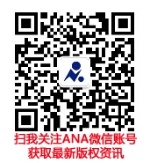 